Итоговая контрольная работа по информатике 6 класс ФГОС по учебнику Босовой Л.В данной работе представлен материал, содержащий тестовые задания, задачи, требующие решение табличным способом и задание на выполнение алгоритма.На выполнение контрольной работы по информатике отводится 1 урок (45 минут). Контрольная работа состоит из 17 заданий. При решении заданий нельзя пользоваться компьютером, калькулятором, справочной литературой.Задание 1 – 4, 6, 8 – 11, 13, 15 с выбором ответа. К заданию даётся несколько ответов, из которых один правильный. Задание 12 – с выбором нескольких правильных ответов. Задание 5 на соотнесение типов файлов. Задание 7 – найти количество информации. Задание 14 – указать верную последовательность действий в алгоритме. Задание 16, 17 представляют собой практическое задание, которое необходимо решить, используя таблицу и систему координат.За каждый правильный ответ в зависимости от сложности задания начисляются баллы. Баллы, полученные за все выполненные задания, суммируются.Задание 1,2,3,4,6,7,8,9,10,11,13,15 – оцениваются в 1 балл. Задание 5,12,14,16,17 – в 2 балла. Шкала пересчета первичного балла за выполнение контрольной работы в отметку по пятибалльной шкалеКлючи:1 вариант2 вариантИтоговая контрольная работа по информатике учени___ 6___классафамилия, имя__________________________________________Вариант 1Любая часть окружающей действительности, воспринимаемая человеком, как единое целое, - это объектпризнак объектамножествоинформатикаМножество – это …какое-то количество объектов, которые объединены одним именем.несколько элементов, каждый из которых имеет свое имя.какое-то количество объектов.объекты.Укажите имя, которое является общим.Малина.Миша.Книга.Васька.Дайте определение понятию "файл".Файл – это значок на рабочем столе.Файл – это информация, которая хранится в памяти компьютера как единое целое и имеет свое название – имя файла.Файл – это текстовый документ.Соотнесите типы файлов с их расширениями. Соедините линиейУкажите верное выражение.1 бит = 8 байт1 Кбайт = 1000 байта1 Гбайт = 1024 МбайтСколько  бай в слове ИНФОРМАТИКА? Ответ: ______ битПрограммное обеспечение – это…совокупность всех устройств компьютера. Базовая комплектация содержит следующие функциональные блоки: системный блок, монитор, клавиатура, мышь.набор всех установленных на компьютере программ. На каждом компьютере этот набор может быть различным. Это зависит от сферы деятельности человека.система текстовых, графических, музыкальных, видеофайлов и так далее.Анализ – это…мысленное объединение однородных объектов.мысленное разделение объекта на составные части или выделение признаков объекта.мысленное отделение необходимых в определенной ситуации признаков объекта от ненужных.мысленное соединение в единое целое частей объекта или его признаков.Обобщение – это…мысленное объединение однородных объектов.мысленное разделение объекта на составные части или выделение признаков объекта.мысленное отделение необходимых в определенной ситуации признаков объекта от ненужных.мысленное соединение в единое целое частей объекта или его признаков, полученных в процессе анализа.Продолжите предложение "Натуральная (материальная) модель – это…".уменьшенная или увеличенная копия, которая воспроизводит только внешний вид объекта моделирования.уменьшенная или увеличенная копия, которая воспроизводит внешний вид объекта моделирования, его структуру или поведение и состоит из материи.увеличенная копия, которая воспроизводит внешний вид объекта моделирования и его структуру.Укажите все примеры информационных моделей:муляж яблока;выкройка фартука;график зависимости расстояния от времени;карта;макет здания;манекен;схема метро.Что такое алгоритм?Конечная последовательность шагов в решении задачи, приводящая от исходных данных к требуемому результату.Набор действий в течение определенного периода времени.Текст, содержащий сведения об объекте.Укажите верную последовательность действий при сборе на прогулку. (Укажите порядок следования всех 5 вариантов ответа):__ Узнать погоду__ Закрыть дверь __ Открыть дверь__ Выйти из дома__ ОдетьсяДайте определение понятию "Алгоритм с циклами".Алгоритм с циклами - это алгоритм, содержащий определенные команды. Алгоритм с циклами - это алгоритм, содержащий команды, которые повторяются, пока выполняется заданное условие. Алгоритм с циклами - это алгоритм, содержащий команды, которые выполняются если истинно заданное условие. Решите задачу табличным способом.В кафе встретились три друга: скульптор Белов, скрипач Чернов и художник Рыжов. «Замечательно, что у одного из нас волосы белые, у другого черные, а у третьего рыжие волосы, но ни у кого волосы не соответствуют фамилии», - заметил черноволосый. «Ты прав», - сказал Белов. Какого цвета волосы у художника?Ответ: _______________________Что получится в результате действий исполнителя Чертежник по следующему алгоритму: 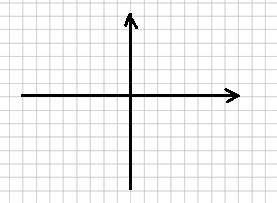 нач сместиться в точку (1, 1)нц 3 раз  опустить перо сместиться на вектор (1, 3) сместиться на вектор (1, -3) сместиться на вектор (-2, 0) поднять перо сместиться на вектор (3, 0) кц конИтоговая контрольная работа по информатике учени___ 6___классафамилия, имя__________________________________________Вариант 2Объект – это …все вокругвсе то, что выполняет какие-либо действия.любая часть окружающего мира (предмет, процесс, явление), которая воспринимается человеком как единое целое.любая вещь.Какими бывают имена множеств и объектов?Различные и единичныеОбщие и однотипныеОбщие и единичныеРазличные и однотипныеУкажите имя, которое является единичным.КотенокКнигаАнтонДеревоИз скольких частей состоит имя файла?Имя файла состоит из двух частей: название и расширение, которые отделяются друг от друга точкой.Имя файла состоит из двух частей: название и расширение, которые отделяются друг от друга звездочкой.Имя файла состоит из одной части - расширения.Имя файла состоит из трех частей: название, знак вопроса, расширение.Соотнесите типы файлов с их расширениями. Соедините линиейУкажите верное выражение.1 байт = 8 бит1 Кбайт = 1000 байта1 Гбайт = 8 МбайтСколько  бит в слове МИР? Ответ: ______ битАппаратное обеспечение – это… совокупность всех устройств компьютера. Базовая комплектация содержит следующие функциональные блоки: системный блок, монитор, клавиатура, мышь.набор всех установленных на компьютере программ. На каждом компьютере этот набор может быть различным. Это зависит от сферы деятельности человека.система текстовых, графических, музыкальных, видеофайлов и так далее.Понятие – это…совокупность существенных признаков отдельного объекта или некоторого множества объектов.совокупность не существенных признаков некоторого множества объектов.совокупность не существенных признаков отдельного объекта.Сравнение – это…мысленное разделение объекта на составные части или выделение признаков объекта.мысленное соединение в единое целое частей объекта или его признаков, полученных в процессе анализа.мысленное установление сходства или различия двух объектов по существенным или несущественным признакам.мысленное отделение необходимых в определенной ситуации признаков объекта от ненужных.Продолжите предложение "Информационная модель – это…".набор признаков, не содержащий всю необходимую информацию об исследуемом объекте или процессе.набор признаков, содержащий всю необходимую информацию об исследуемом объекте или процессе.набор признаков, содержащий какую-либо информацию об исследуемом объекте или процессе.Укажите все примеры натуральных моделей:муляж яблока;выкройка фартука;график зависимости расстояния от времени;глобус;макет здания;манекен;схема метро.Что такое инструкция?Алгоритм, результат выполнения которого неизвестен.Алгоритм, в котором последовательность действий не важна.Поэтапное описание решения задачи.Установите верный порядок действий в алгоритме утра школьника. (Укажите порядок следования всех 4 вариантов ответа)__ Позавтракать.__ Умыться.__ Проснуться.__ Сделать зарядкуДайте определение понятию "Алгоритм с ветвлениями".Алгоритм с ветвлениями - это алгоритм, в котором в зависимости от некоторого условия выполняется либо одна, либо другая последовательность команд. Алгоритм с ветвлениями - это алгоритм, содержащий команды, которые либо выполняются, либо нет. Алгоритм с ветвлениями - это алгоритм, содержащий последовательности команд, которые не выполняются в зависимости от заданного условия. Решите задачу табличным способом.Три ученицы – Тополева, Берёзкина и Клёнова посадили возле школы три дерева: березку, тополь и клён. Причем ни одна из них не посадила то дерево, от которого произошла ее фамилия. «Замечательно, что мы садим деревья», - заметила девочка, посадившая тополь. «Ты права», - сказала Клёнова. Узнайте, какое дерево посадила Тополева?Ответ: _______________________Что получится в результате действий исполнителя Чертежник по следующему алгоритму: нач сместиться в точку (1, 1)нц 5 раз  опустить перо сместиться на вектор (2, 3) сместиться на вектор (0, -3) сместиться на вектор (-2, 0) поднять перо сместиться на вектор (3, 0) кц конПроцентниже 45%45 - 60 %65 - 84%85 -100 %Балл0 - 1011 - 1415 -1819-22Отметка2345№(кол-во баллов)11 б21 б31 б41 б52 б61 б71 б81 б91 бОтветыаавб1-б, 2-в, 3-ав11бб№(кол-во баллов)101 б111 б122 б131 б142 б151 б162 б172 б172 бОтветыабб в г жаадвгббчерные№(кол-во баллов)11 б21 б31 б41 б52 б61 б71 б81 б91 бОтветыввва1-а, 2-в, 3-ба24аа№(кол-во баллов)101 б111 б122 б131 б142 б151 б162 б172 б172 бОтветывба,г,д,еввгбаакленРасширения графических файлов.wav, .mp3, .mid.Расширения текстовых файлов.bmp, .jpg, .gif.Расширения звуковых файлов.doc, .docs, .rtf.Расширения звуковых файлов .wav, .mp3, .mid.Расширения текстовых файлов.bmp, .jpg, .gif.Расширения графических файлов.doc, .docs, .rtf.